Муниципальное бюджетное дошкольное образовательное учреждениеЧановский детский сад № 4    Чановского района Новосибирской области                         КартотекаИгровой самомассажВозраст детей 3-7 лет 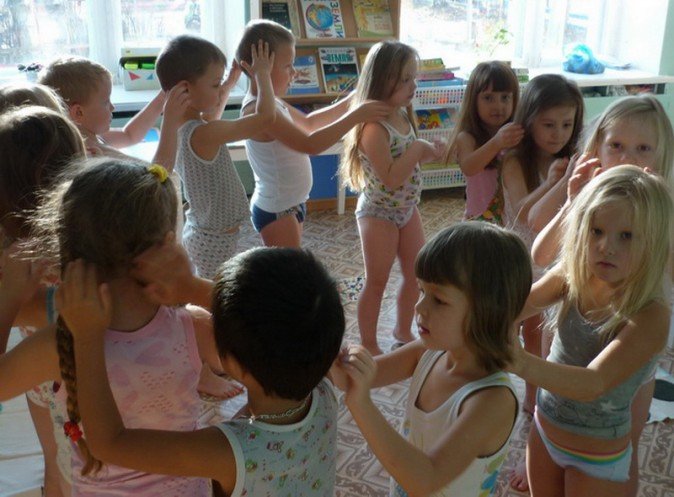 Составитель: ЕМ  Федоровар.п. Чаны2020Одной из основных задач, стоящих перед педагогами, является воспитание здорового подрастающего поколения. В последние годы наблюдается ухудшение состояния здоровья детей. Это обусловлено многими факторами. Помимо неблагоприятных климатических особенностей на здоровье детей отрицательно влияют ухудшение экологической обстановки, электронно-лучевое, «металло-звуковое» облучение детей (компьютерные игры, длительное пребывание перед телевизором, просмотр видеофильмов, постоянно звучащая рок-музыка), а также социальная напряженность в обществе и итенсификация процесса обучения. Возникла необходимость оздоровления детей, создание здоровьесберегающих технологий и игровых технологий для решения задач улучшения здоровья детей.Дошкольный возраст – один из наиболее ответственных периодов в жизни каждого человека. Именно в эти годы закладываются основы здоровья, гармоничного умственного, нравственного и физического развития ребенка, формируется личность человека.В период от трех до семи лет ребенок интенсивно растет и развивается, движения становятся его потребностью, поэтому особенно важно в этот воз-растной период воспитывать физическую культуру у ребенка и бережное отношение к своему здоровью.В последнее время в дошкольных учреждениях все чаще стали применять нетрадиционные средства физического воспитания детей: упражнения ритмической гимнастики, игрового стретчинга, танцев и другие.Игровой метод придает учебно-воспитательному процессу привлекательную форму, облегчает процесс запоминания и освоение упражнений, повышает эмоциональный фон занятий, способствует развитию мышления, воображения и творческих способностей ребенка.Игровой самомассаж - нетрадиционный вид упражнений, помогающий естественно развиваться организму ребенка, морфологически и функционально совершенствоваться его отдельным органам и системам.Выполняя упражнения самомассажа в игровой форме, с музыкальным сопровождением, дети получают радость и хорошее настроение. Такие упражнения способствуют формированию у ребенка сознательного стремления к здоровью, развивая навык собственного оздоровления.Непременным условием является постоянное наблюдение за самочувствием и индивидуальной реакцией детей. Все упражнения должны выполняться на фоне позитивных ответных реакций ребенка. При проведении массажа рекомендуется обучать детей не надавливать с силой на указанные точки, а массировать их мягкими движениями пальцев. Выполнять массажные движения следует от перифирии к центру.Перед проведением занятия педагогу следует попробовать выполнить все упражнения самому. В этом случае на занятии дети легко их исполнят по показу. Очень большое значение для сохранения внимания и интереса детей имеет подбор музыкального сопровождения, а также интонационное разнообразие речи педагога. « Утка и кот »Массаж биологически активных зон для профилактики простудных заболеванийА уточки, а уточкиВсе топают по улочке.Идут себе вразвалочкуИ крякают считалочку.Утка крякает, зовет Поглаживать шею ладонями сверхуВсех утят с собою, вниз.А за ними кот идет, Указательными пальцами растиратьСловно к водопою. крылья носа.У кота хитрющий вид, Пальцами поглаживать лоб от серединыИх поймать мечтает! к вискам.Не смотри ты на утят- Раздвинуть указательный и среднийНе умеешь плавать! пальцы, сделать «вилочку» и массироватьточки около уха.«Дождик»Массаж спины под песню Е. Поплянской (сб. «А мы на уроке – играем»)Дождик бегает по крыше- Встать друг за другом «паровозиком»Бом! Бом! Бом! и похлопывать друг друга по спине.По веселой звонкой крыше-Бом! Бом! Бом!Дома, дома посидите- Постукивание пальчиками.Бом! Бом! Бом!Никуда не выходите-Бом! Бом! Бом!Почитайте, поиграйте- Поколачивание кулачками.Бом! Бом! Бом!А уйду-тогда гуляйте-Бом! Бом! Бом!Дождик бегает по крыше- Поглаживание ладошками.Бом! Бом! Бом!По веселой звонкой крыше-Бом! Бом! Бом!«Чтобы не зевать от скуки»Оздоровительный массаж всего тела: быстрые, частые хлопки на соответств. словаЧтобы не зевать от скуки, Постучим и тут, и там,Встали и потерли руки, И немного по бокам.А потом ладошкой в лоб Не скучать и не лениться!Хлоп-хлоп-хлоп. Перешли на поясницу.Щеки заскучали тоже? Чуть нагнулись, ровно дышим,Мы и их похлопать можем. Хлопаем как можно выше.Ну-ка дружно, не зевать:Раз-два-три-четыре-пять. Муз. рук-тель показывает ежика.Вот и шея. Ну-ка, живоПереходим на загривок. По сухой лесной дорожке-Топ-топ-топ-топочут ножки.А теперь уже, гляди, Ходит-бродит вдоль дорожекДобрались и до груди. Весь в иголках серый ежик.Постучим по ней на славу:Сверху, снизу, слева, справа. (вставка про ежика для сказки«Рукавичка»)«Летели утки»Дети садятся на ковер, где проводится массаж лица.Летели утки Слегка касаясь пальцами,Над лесной опушкой, провести по лбу 6 разЗадели ели Слегка касаясь пальцами,Самую макушку, провести по щекам 6 разИ долго елка Указательными пальцамиВетками качала… массировать крылья носапо кругу от себ« Гусь »Дети садятся на ковер и делают массаж пальцевГде ладошка? Тут? Тут! Показывают правую ладошку.На ладошке пруд? Пруд! Гладят левой ладонью правую.Палец большой- Поочередно массируютЭто гусь молодой, каждый палец.Указательный-поймал,Средний-гуся ощипал,Безымянный-суп варил,А мизинец-печь топил.Полетел гусь в рот, Машут кистями, двумя ладонями,А оттуда в живот. прикасаются ко рту, потом к животуВот! Вытягивают ладошки вперед.« Наши ушки »Дети выполняют массаж ушей.1. Загнуть руками уши вперед (4 раза); прижать руками ушные раковины, затем отпустить; потянуть руками мочки ушей в стороны, вверх, вниз, отпустить (4 раза);Указательным пальцем освободить слуховые отвороты от «воды».2. Загибание вперед ушных раковин: быстро загнуть вперед всеми пальцами, при-жать, резко отпустить. (Способствует улучшению самочувствия всего организма)3. Оттягивание ушных раковин: кончиками большого и указательного пальцев потянуть вниз обе мочки ушей 5-6 раз. (Полезно при закаливании горла и полости рта)4. Массаж козелка: захватить большим и указательным пальцами козелок. Сдавли-вать. Поворачивать его во все стороны в течение 20-30 секунд. (Массаж стимулирует функцию надпочечников, укрепляет нос, горло, гортань, помогает при аллергии)5. Растирание ушей ладонями.« Кто пасется на лугу »Дети выполняют массаж спиныДалеко, далеко Встать друг за другом паровозиком, положить руки наплечи впередистоящего ребенка и похлопать по плечам.На лугу пасутся Загнуть большой палец на правой руке и рисовать че-тырьмя остальными пальцами змейку вдоль позвоноч-ника впередистоящего.Ко… Покачать плечами вперед-назад.-Козы? Наклонить голову впередНет, не козы! Покачать головой вправо-влево.Далеко, далеко Повернуться на 180 и повторить движения 1 куплетаНа лугу пасутсяКо…Кони? Нет, не кони!Далеко, далеко Опять повернуться на 180 и повторить те же движенияНа лугу пасутсяКо…Коровы? Повернуться на 90, покачать головой, руки на поясеПравильно, коровы!Пейте, дети, молоко, Постепенно присесть. На последний слог быстро встатьБудете здоровы! и поднять руки вверх.« Божьи коровки »Дети выполняют массаж ногБожьи коровки, папа идет, Сидя, поглаживать ноги сверху донизуСледом за папой мама идет, Разминать ногиЗа мамой следом детишки идут, Похлопывать ладошкамиВслед за ними малышки бредут Поколачивать кулачкамиЮбочки с точками черненькими. Постукивать пальцамиНа солнышко они похожи, Поднять руки вверх и скрестить кисти,Встречают дружно новый день. широко раздвинув пальцыА если будет жарко им, Поглаживать ноги ладонями и спрятатьТо спрячутся все вместе в тень. Руки за спину.« Черепаха »Самомассаж телаШла купаться черепаха Дети выполняют легкое пощипываниеИ кусала всех со страха пальцами рук груди, ног.Кусь! Кусь! Кусь! Кусь!Никого я не боюсь!Черепаха Рура! Дети поглаживают себя ладонями,В озеро нырнула, выполняя круговые движения иС вечера нырнула приговаривают.И пропала… Э-эй,Черепашка Рура,Выгляни скорей!« Ириски от киски »Массаж глаз (по китайской медицине)В гости к нам явилась киска. Потереть друг о друга средние пальцы рукВсем дает она ириски:Мышке, лебедю, жуку, Прикрыть неплотно глаза и провести паль-Псу, зайчонку, петуху. цами, не надавливая сильно на кожу, отвнутреннего края глаза к внешнему.Рады, рады все гостинцам! Совершать круговые движения зрачкамиЭто видим мы по лицам. глаз вправо и влевоВсе захлопали в ладошки, Хлопки в ладошиПобежали в гости к кошке. Постучать подушечками пальцев друг одруга.« Наши глазки »Массаж глаз (по методике йогов)- Сесть прямо, поставить на опору локти (на стол или спинку стула, на который ребенок садится, как наездник);- Не отрывая локти, соединить ребра ладоней и мизинцы, опустить голову, чтобы ладони легли на закрытые глаза, а лоб упирался в верхнюю часть ладоней и пальцы;- Расслабить мышцы шеи. Точкой опоры становится лоб, ладони лишь прикасают-ся к глазам;- Легко массировать ладонями глаза. Чередовать надавливание, вращение, погла-живание и вибрацию; выполнять 1-2 минуты. Хорошо, если возникнет ощущение тепла в глазах;- Расслабить глаза.(Массаж вызывает активную циркуляцию в глазах крови, стимулирует нервные окончания и дает прекрасный отдых утомленному зрению)« Пироги »Дети выполняют самомассаж телаЗа стеклянными дверями Выполнять хлопки правой ладоньюпо левой руке от кисти к плечу.Ходит мишка с пирогами То же по правой рукеЗдравствуй, Мишенька-дружок, Хлопки по грудиСколько стоит пирожок? Хлопки по бокамПирожок-то стоит три, Хлопки по поясницеА готовить будешь ты! Хлопки по ногам сверху внизНапекли мы пирогов, Выполнять последовательное погла-К празднику наш стол готов! живание рук, корпуса, ног« Вот какая борода »Массаж биологически активных зон для профилактики простудных заболеванийДа – да – да – есть у деда борода. Потереть ладони друг о другаДе – де – де – есть сединки в бороде. Руками провести по шее от затылка дояремной ямки.Ду – ду – ду – расчеши бороду. Большими пальцами мягко провести пошее от подбородка внизДа – да – да – надоела борода. Сжав руки в кулаки, возвышениями боль-ших пальцев быстро растереть крылья носаДу – ду – ду – сбреем деду бороду. Положить три пальца на лоб всей плоскостьюи, мягко надавливая, поглаживать лоб.Ды – ды – ды – больше нет бороды. Раздвинув указательный и средний пальцы,положить их перед и за ушами и с силойрастирать кожу« Жарче, дырчатая тучка »Дети выполняют самомассажЖарче, дырчатая тучка, Растереть ладошки.Поливай водичкой ручки,Плечики и локоточки, Постукивать пальцами по плечам,Пальчики и ноготочки, локоткам, кистям, затылку, вис-Мой затылочек, височки, кам, подбородку, щекам.Подбородочек и щечки!Трем мочалкою коленочки, Растереть ладонями колени,Щеточкой трем хорошенечко ступни и пальцы ног.Пяточки, ступни и пальчики…Чисто-чисто моем мальчика!Чисто-чисто моем девочку,Нашу девочку-припевочку!« Белый мельник »Массаж лица для профилактики простудных заболеванийБелый-белый мельник Провести пальцами по лбу от серединыСел на облака. к вискам.Из мешка посыпалась Легко постучать пальцами по вискамБелая мука.Радуются дети, Сжав руки в кулаки, возвышениямиЛепят колобки. больших пальцев быстро растеретькрылья носа.Заплясали санки, Раздвинув указательный и среднийЛыжи и коньки. пальцы, массировать точки перед собойи за ушными раковинами.« Лиса »Гимнастика для глазХодит рыжая лиса, Крепко зажмурить и открыть глазаЩурит хитрые глаза.Смотрит хитрая лисица, Вытянуть вперед правую руку, на кото-Ищет, где бы поживиться. рой все пальцы, кроме указательного,сжаты в кулак. Вести рукой вправо-влевои следить за движением указательногопальца глазами, не поворачивая головы.Пошла лиска на базар, Поднять руку и опустить, прослеживаяПосмотрела на товар. взглядом.Себе купила сайку, Описать рукой круг по часовой стрелке иЛисятам балалайку. против нее.« Солнышко »Гимнастика для глазСолнышко, солнышко, в небе свети! Потянуться руками вверхЯркие лучики к нам протяни.Ручки мы вложим в ладошки твои, Похлопать в ладоши над головойНас покружи, оторви от земли. Покружиться, подняв руки вверхСолнечный лучик быстро скакал, Вытянуть вперед правую руку, медленноИ на плечо он к ребятам упал. прикоснуться указательным пальцем кправому плечу. Проследить глазами.Весело лучик песенку пел, Повторить то же самое с левой рукойКаждый себе на плечо посмотрел.Солнечный лучик быстро скакал, Вытянуть руку вперед и коснуться паль-И на маленький носик к ребятам попал. цем кончика носа. Проследить глазами.Весело лучик песенку пел,Каждый на носик себе посмотрел.Хлопают радостно наши ладошки, Похлопать в ладоши.Быстро шагают резвые ножки. Ходьба на месте.Солнышко скрылось, ушло на покой, Закрыть глаза и положить руки под щекуМы же на место сядем с тобой. Сесть на стульчики« Дедушка Егор »Гимнастика для ног для профилактики плоскостопияИз-за лесу, из-за гор Ходьба на месте, не отрывая носки от пола,Едет дедушка Егор. стараясь поднимать выше пятки.Сам на лошадке, Ходьба на пятках, руки за спинойЖена на коровке, Ходьба на носках, руки за головойДети на телятках, Ходьба с перекатом с пятки на носок, рукина поясе.Внуки на козлятках. Ходьба с высоким подниманием ног, сог-нутых в колене, руки в стороныГоп, гоп, гоп! Приподниматься на носки и опускатьсяна всю ступню.Приехали! Присесть« Снежинки »Гимнастика для глазЗакружились, завертелись «Фонарики»Белые снежинки.Вверх взлетели белой стаей Поднять руки вверх и посмотретьЛегкие пушинки. на нихЧуть затихла злая вьюга- Медленно опустить руки и просле-Улеглись повсюду. дить за ними взглядомЗаблистали, словно жемчуг,- Развести поочередно руки в стороныВсе дивятся чуду. и проследить за ними взглядомЗаискрились, засверкали Выполнить руками движение «нож-Белые подружки. ницы»Заспешили на прогулку Шаг на местеДети и старушки.« Бабочка »Упражнение для подвижности голеностопного суставаИ.п. – сидя на полу, ноги согнуты в коленях, руки в упоре сзади;1 – свести колени вместе, стопы развести в разные стороны;2 – колени развести в стороны, стопы соединить, стремясь достать коленями пол.« Наши ножки »Массаж рефлекторных зон ногСжать кончик большого пальца, затем подушечку большого пальца. Если заметите болезненную точку. Разотрите ее до исчезновения боли.Плотно захватить большим и указательным пальцами ахиллово сухожилие, сдавить его, отпустить. Повторить по 3 раза на каждой ноге.Быстро потереть вверх ступни пяткой другой ноги.( Этот массаж помогает освободиться от накопившейся усталости и включить основные системы организма)« Самолет »Гимнастика для глазПролетает самолет, Посмотреть вверх и провести пальцемС ним собрался я в полет. за «пролетающим» самолетомПравое крыло отвел, посмотрел. Отвести руки попеременно и проследитьЛевое крыло отвел, поглядел. взглядомЯ мотор завожу Делать вращательные движения передИ внимательно гляжу. грудьюПоднимаюсь ввысь, лечу, Встать на носочки и легко бежать по кругуВозвращаться не хочу.« Наши глазки »Гимнастика для глаз (по методике йогов).- Указательным пальцем правой руки дотронуться до кончика носа так, чтобы па-лец находился параллельно полу. Сфокусировать взгляд на кончике пальца, смот-реть не моргая, до усталости, до слез, фиксировать взгляд на кончике пальца в те-чение полного дыхания (сделать полный вдох, затем полный выдох). Расслабить гла-за. Повторить упражнение, приставив палец к межбровью;- Указательным пальцем правой руки дотронуться до кончика носа, сфокусировать взгляд на кончике пальца. Со вдохом удалять палец от носа как можно дальше в пределах расстояния вытянутой руки, продолжая смотреть на кончик пальца. С вы-дохом вернуть палец обратно к носу. Повторить упражнение, приставив палец к межбровью;- Закинуть голову назад до упора. Сфокусировать взгляд на кончике носа. Сделать полный вдох, затем полный выдох. Повторить то же, сфокусировав взгляд на облас-ти межбровья;- Выполнять круговые вращения глазами сначала по часовой стрелке, затем – про-тив. Делать то же, закрыв глаза. Темп вращения переменный, от медленного до мак-симально быстрого;- Закрыть глаза ладонями так, чтобы через ладони не проникал свет. Посидеть так немного, давая глазам расслабиться.« Снегопад »Гимнастика для глаз(за всеми движениями проследить глазами, не поворачивая головы)Белых хлопьев белый пух Медленно опускать сверху вниз снача-Плавно и спокойно ла правую руку, потом левую.Над деревьями кружитИ над колокольней.Каждый дом и каждый куст Поочередно вытягивать руки вправо,Греет, одевает влево.Снеговая шубка и Вытянуть руку вперед и коснутьсяШапка снеговая. ею лба.Белых хлопьев белый пух Поднимать и опускать руку от уровняС неба валит валом, груди до пояса.Укрывая белый светБелым одеялом.Чтобы слева, впереди, Указательным пальцем коснуться левого пле-Позади и справа ча, вытянуть руку вперед, коснуться левого.Сладко спали до весны Закрыть глаза ладонями.Дерева и травы.Это сколько ж наметет Развести руки в стороны, глаза широ-Снега за ночь-то!Это как же полетятС горки саночки!« Зайка »Дети делают массаж для носа и гимнастику для глазВот и зайка к нам идет, Массаж носа (по китайской медицине),
Он нас лапкою зовет. укрепляющий иммунитет к заболева-Бедный заинька чихает, ниям верхних дыхательных путей:Как поправиться – не знает. Потереть указательные пальцы и мас-Лекарство для тебя найдем: сировать ими ноздри сверху вниз иМы носик лапкою потрем. снизу вверх 10 – 20 раз.В руках у нас морковка. Дети держат в руке морковку, выполняяПродолжаем тренировку. ею медленные движения вправо-влево,вверх-вниз, по кругу и прослеживая заней взглядом.Вот поправился наш зайка,Он ребятам очень рад,Приглашает поиграть.« Медведь »Гимнастика для глазМедведь по лесу бродит, Ходьба вперевалочку, слегка согнув-От дуба к дубу ходит. шись, загребая чуть согнутыми рукамиНаходит в дуплах мед Изображать, как он достает и ест медИ в рот себе кладет.Облизывает лапу «Отмахиваться от пчел»Сластена косолапый,А пчелы налетают,Медведя прогоняют.А пчелы жалят мишку: Отвести руку вперед и поочередноНе ешь наш мед, воришка! касаться носа, щек, прослеживая дви-жение глазами, не поворачивая головыБредет лесной дорогой Ходьба вперевалочкуМедведь к себе в берлогу.Ложится, засыпает Прилечь, руки под щекуИ пчелок вспоминает.« Заяц белый »Гимнастика для глаз (песня О.Боромыковой сб. «Коррекция речи и движения»)(гимнастика дает хороший отдых глазам, усиливает кровоснабжение)Заяц белый, заяц белый, Быстро моргают глазами.Ты куда за лыком бегал?Заяц белый отвечал: Наклонять и выпрямлять голову вперед,«Я не бегал, я скакал». закрыв глазаЗаяц белый, заяц белый, Опять быстро сжимать и разжимать векиНу а где же ты обедал?Заяц белый отвечал: Наклоны головы вправо-влево«Я сегодня голодал». Закрыть глаза ладонями, расслабив глаза« Медведюшка »Гимнастика для ног (песня М. Красева «Медведюшка»)Покажи-ка нам, медведюшка, Ходьба на внешнем своде стопыКак сбирались красны девушкиЗа брусникой, за малинойДа за ягодой калиной,Как с корзинками шли по лесу, Ходьба с перекатом с пятки на носокНабирали ягод доверху,Отдохнуть они садились,Ко пенечку прислонились.Покажи-ка нам, медведюшка, Вставать на носки, делая вдох и разводя рукиКак зевали красны девушки, в стороны, и опускаться на всю стопу.Как накрылися платочком Сесть на пол, руки-упор сзадиДа уснули под кусточком. Попеременно вытягивать и выпрямлятьноски ногКак вскочили, потянулись, Встать, потянутьсяМеж собой переглянулись, Повороты в стороныЗвонко песню запевали, Ходьба топающим шагомХороводы затевали.« Часовой »Дети выполняют массаж ушейНа дальней границе Загнуть руками уши впередИ в холод, и в зной,В зеленой фуражкеСтоит часовой.На дальней границе Потянуть руками мочки ушей в стороны,И ночью, и днем вверх, вниз, опустить.Он зорко, он зоркоСледит за врагом.И если лазутчик Указательным пальцем помассироватьЗахочет пройти, слуховые отвороты.Его остановитСолдат на пути!« Дождь »Гимнастика для глазПриплыли тучи дождевые: Покачать поднятыми вверх руками,Лей, дождь, лей! посмотреть на них.Дождинки пляшут, как живые: Опустить плавно руки, перебирая паль-Пей, рожь, пей! цами, прослеживая движения взглядом.И рожь, склоняясь к земле зеленой, Наклониться, делая мягкие, пружинящиеПьет, пьет, пьет. движения руками, посмотреть внизА теплый дождь неугомонный Показать указательным пальцем движе-Льет, льет, льет. ние сверху вниз и проследить взглядом.« По таинственной дороге »Гимнастика для стопПо таинственной дороге Ходьба на носках, сохраняя хорошую осанкуШли таинственные ноги.По большой дороге Ходьба на месте, не отрывая носки от полаЗашагали наши ноги.По пыльной дорожке Перекаты с носка на пятку, стоя на местеШагали наши ножки.А маленькие ножки Быстрая ходьба с высоким подниманием ног,Бежали по дорожке. согнутых в коленяхНа узенькой дорожке Ходьба со сведенными носками ногУстали наши ножки.Усталые ножки Ходьба с перекатом с пятки на носок, держаШли по дорожке. туловище прямо и глядя впередНа камушек мы сели, Сидя на стуле, поднимать и опускать носкиСели, посидели. ног, не отрывая пяток от полаНожки отдыхают, Погладить мышцы ног и ступниМышцы расслабляют.« Подарок маме »Массаж пальцевМаме подарок я сделать решила. Скользящие движения ладонью о ладоньКоробку с катушками тихо открыла. Поочередно растирать пальцы левой руки,Нитки и пяльцы достала я с полки, как бы надевая на каждый палецВдела зеленую нитку в иголку. «Колечко» из сжатых пальцев правой рукиМамин наперсток - на дочкином пальце.Белую ткань я надела на пяльцы.Иголкой веду за стежочком стежочек. Поочередно растирать пальцы правой рукиЯ вышиваю чудный цветочек:Сначала – зеленые стебельки,После – веселые лепестки,В центре кружка – ярко-желтый кружок.Я закрепляю последний стежок. Потереть ладони друг о другаЯ разминаю уставшие пальцы. Сжимать и разжимать пальцыЯ убираю старинные пяльцы.Нитку с иголкой в шкатулку кладу. Переплести пальцы обеих рук и сделатьВ мамину комнату тихо иду. «качельку»Встану на низкую табуретку Встают на ногиИ на комод постелю я салфетку. Протягивают руки впередВ комнату мама войдет, удивится: Покачать головой, поставив руки на пояс- Дочка, какая же ты мастерица.« Колобок »Упражнение для профилактики плоскостопияТише, тише, Колобок! Ходьба с высоким подниманием ног,Вдруг услышит серый волк. согнутых в коленях.Тихо ножками пойдем, Ходьба на носках, сохраняя хорошуюНезаметно прошмыгнем. осанкуНо румяный Колобок Приподниматься на носки и опускатьсяПрыгнул прямо в огород, на всю стопуЧерез грядки вдоль забора Перекаты с носка на пятку.Скачет, словно от Федоры.« Липы »Гимнастика для глаз(все движения рук прослеживать взглядом, не поворачивая головы)Вот полянка, а вокруг Широким жестом развести руки в стороныЛипы выстроились в круг. Скругленные руки сцепить над головойЛипы кронами шумят, Руки вверх, покачать ими из стороны вВетры в их листве гудят. сторонуВниз верхушки пригибают Наклониться впередИ качают их, качают. Наклонившись, покачать туловищем изстороны в сторонуПосле дождика и гроз Выпрямиться, руки поднятьЛипы льют потоки слез. Плавно опустить руки, перебирая пальцамиКаждый листик по слезинке Руки вниз, встряхивать кистямиДолжен сбросить на тропинки.Кап и кап, кап и кап – Хлопать в ладоши, описывая руками кругКапли, капли, капли – кап! сначала в одну, потом в другую сторонуДо чего же листик слаб! «Уронить руки»Он умоется дождем, Погладить сначала одну, потом другую рукуБудет крепнуть с каждым днем. Сжать кулаки« Наши спинки »Дети выполняют массаж спиныВ колоночку в круг встали, Движения соответствуют текстуЛадошками по спинке застучали. Выполнять в течение 40 - 50 секундХлопаем по лопаточкам,Спинка радуется.Дети спинку подставляют,Со спинками играют,Здоровья спинкам добавляют.« Плотник »Дети выполняют самомассаж рукМастер в руки взял фуганок, Поглаживать левую руку от плеча к кисти 4 раза
Остро наточил рубанок, Поглаживать правую рукуДоски гладко отстругал, Разминать левую рукуВзял сверло, шурупы взял, Разминать правую рукуДоски ловко просверлил, Круговые движения пальцами правой руки отплеча к левой кистиИх шурупами свинтил, То же левой рукойПоработал долотом, Поколачивание по левой рукеСколотил все молотком. Поколачивание по правой рукеПолучилась рама – Быстро перебирая пальцами правой руки, прой-ти ими по левой от плеча до локтяЗагляденье прямо! То же левой рукойПрекрасный тот работник Погладить левую рукуЗовется просто: плотник. Погладить правую руку« Наши глазки »Дети выполняют гимнастику для глаз (по оздоровительной методике йогов)- Поочередная фиксация взгляда на пальце и горизонте: принять устойчивую позу и установить руку с поднятым указательным пальцем на уровне головы перед собой, примерно в 30 см от глаз. Поочередно переводить взгляд с пальца на красный листо-чек на дереве, задерживаясь в каждом положении на 2-3секунды. Палец должен быть примерно в одном направлении с листочком, чтобы при переводе взгляда глазные яблоки почти не двигались. И на палец, и на листочки нужно смотреть внимательно, добиваясь четкого сосредоточения. Выполнять в течение 1 минуты.- Поочередная фиксация взгляда на кончике носа и на горизонте: выполняется ана-логично предыдущему упражнению, только взгляд переводится с кончика носа на красный листочек и наоборот. Эти упражнения повышают способность глаз к точ-ной фокусировке на различных расстояниях. Улучшение зрения происходит благо-даря аккомодации (способности хрусталика менять свою кривизну)- Отдых для глаз: сесть спокойно и устойчиво. Закрыть глаза и расслабить веки. Мысленно погладить глаза теплыми мягкими пальцами. Лицо и тело тоже расслаб-ляется. Время расслабления 20 - 30 секунд. Это упражнение предохраняет глаза от утомления и служит профилактикой против ухудшения зрения.« Мы устали »Упражнения, способствующие быстрому восстановлению работоспособностипри усталости или перевозбуждении-Сложить ладони перед грудью пальцами вверх, не дышать, сдавить изо всех сил основания ладоней, чтобы руки задрожали. Напрячь мускулы плеч и груди. Затем втянуть живот и потянуться вверх, как будто выглядывая из окна, опираясь на ру-ки. Повторить 3 раза. Во рту должно стать влажно.- Сложить руки в замок, обхватить ими затылок, направить локти вперед. Потянуть голову к локтям. Не сопротивляться, растягивать шейный отдел позвоночника. Тя-нуть ровно, так, чтобы было приятно. Выполнять в течение 10 – 15 секунд.- Растирать хорошенько уши в течение 15 -20 секунд.« Петух »Дети выполняют упражнения для мышц шеиАх, красавец-петушок! Клевательные движения головой в горизон-На макушке – гребешок, тальной плоскости вправо – влево.А под клювом-то бородка. Клевательные движения головой вперед-на-зад, подбородок движется параллельно полуОчень гордая походка: Идти по кругу, делая махи руками и поднимаяЛапы кверху поднимает, голову – вдох, а опуская - выдохВажно головой кивает.Раньше всех петух встает, Наклоны головы вправо-влевоГромко на заре поет:- Кукареку! Хватит спать! Помахать руками, как крыльями, поднимаяВсем давно пора вставать! опуская голову« Цветочек и бабочка »Дети выполняют упражнение для пальцев, гимнастику для глазНабухай скорей бутон,Распусти цветок – пион.- Под эти слова дети выполняют упражнение для пальцев: подушечки пальцев обеих рук сомкнуть. Немного округлые ладошки образуют «бутон». Нижние части ладоней прижать друг к другу. А пальцы широко раздвинуть по кругу и немного прогнуть. Получается большой раскрытый «цветок».Давайте попробуем вдохнуть чудесный аромат.- Дети, закрыв глаза, медленно вдыхают через нос, задерживают дыхание и медленно выдыхают, произнося: «А-а-ах!»Вот к прекрасному цветку подлетела бабочка,Посмотрим глазками, как она летает.(Дети сидят, двигаются только глаза)Посмотрите влево-вправо, вверх-вниз.(Повторить 4 раза). Теперь нарисуйте глазами солнышко. Бабочка села на цветочек, греется на солнышке. Она от удовольствия даже глазки закрыла. Давайте и мы с вами посидим с закрытыми глазами.(Закрывают глаза на 30 секунд)« Паровоз »Дети выполняют массаж спины, встав друг за другоми положив друг другу на плечи ладониЧух-чух, пыхчу, пыхчу, ворчу, Похлопывание по спине ладонямиСтоять на месте не хочу!Чух-чух, пыхчу, пыхчу, ворчу, Поворот на 180, поколачивание ку-Стоять на месте не хочу! лачкамиКолесами стучу, стучу, Поворот на 180, постукивание паль-Колесами стучу, стучу, цамиКолесами стучу, стучу, Поворот на 180, поглаживание ладо-Садись скорее, прокачу! нямиЧу, чу, чу! Легкое поглаживание пальцами« Лес зеленый »Массаж лица по китайской медицине ( улучшает питание кровью кожи лица, успокаивает головную боль, снимает усталость глаз )Теплый ветер гладит лица, Двумя ладонями провести, не слишкомЛес шумит густой листвой. надавливая, от бровей до подбородка иобратно 4 разаДуб нам хочет поклониться, От точки между бровями большим пальцемКлен кивает головой. левой руки массировать лоб, проводя пальцемдо середины лба у основания волос – 4 разаА кудрявая березка Массаж висковых впадин большими пальцамиПровожает всех ребят. правой и левой рук, совершая вращательныедвижения – 8 разДо свидания, лес зеленый, Поглаживание лица ладонями сверху вниз -Мы уходим в детский сад! 4 раза.« Жук »Гимнастика для глаз (дети садятся на пол, вытягивая ноги вперед )Указательный палец правой руки – это жук. Дети поворачивают его вправо, влево, вверх, вниз, следуя тексту.К журавлю жук подлетел, зажужжал и запел «Ж-ж-ж…»Вот он вправо полетел, каждый вправо посмотрел.Вот он влево полетел, каждый влево посмотрел.Жук на нос хочет сесть, не дадим ему присесть.Жук наш приземлился, зажужжал и закружился. « Ж-ж-ж…»Жук, вот правая ладошка, посиди на ней немножко.Жук, вот левая ладошка, посиди на ней немножко.Дети вытягивают поочередно вперед правую и левую руки, смотрят на ладошку; затем встают на ноги, тянутся вверх на носочках и хлопают в ладоши, медленно опуская руки.Жук наверх полетел и на потолок присел.На носочки мы привстали, но жука мы не достали.Хлопнем дружно – хлоп, хлоп, хлоп,Чтобы улететь он смог. « Ж-ж-ж…»« Ладошки »СамомассажВот у нас игра какая: хлоп, ладошка, Хлопки в ладошиХлоп, другая!Правой, правою ладошкой Шлепки по левой руке от плеча к кистиМы пошлепаем немножко.А потом ладошкой левой Шлепки по правой рукеТы хлопки погромче делай.А потом, потом, потом Легкое похлопывание по щекамДаже щечки мы побьем.Вверх ладошки! Хлоп! Хлоп! Хлопки над головойПо коленкам – шлеп, шлеп! Хлопки по коленямПо плечам теперь похлопай! Шлепки по плечамПо бокам себя пошлепай! Шлепки по бокамМожем хлопнуть за спиной! Шлепки по спинеХлопаем перед собой! Шлепки по грудиСправа – можем! Слева – можем! Поколачивание по груди справа, слеваИ крест-накрест руки сложим!И погладим мы себя. Поглаживание по рукам, груди, бокам,Вот какая красота! спине, ногам.« Наши ножки »Самомассаж стоп- Дети садятся, снимают обувь, кладут ногу на ногу. На правой руке сгибают пальцы, делая «щеточку», и проводят энергично ими по ступне левой ноги;- Ладонью правой руки энергично трут ступню левой ноги;- Двумя руками разминают пальцы левой ноги;- Правой рукой разминают пятку левой ноги;- Шевелят пальцами левой ноги;- Ладонью правой руки поглаживают ступню левой ноги;- Обеими ладонями поглаживают голеностопный сустав;- Топают ногой по полу.- Повторяют все с правой ноги.« Дождик »Гимнастика для глазКапля первая упала – кап! Сверху пальцем показывают траекториюИ вторая прибежала – кап! движения капель и прослеживают ее взглядомМы на небо посмотрели, Смотрят вверхКапельки кап-кап запели, Подняв руки вверх, быстро перебираютпальцамиНамочились лица, Вытирают лицо рукамиМы их вытирали.Туфли – посмотрите – Показывают руками вниз и смотрят на обувьМокрыми стали.Плечами дружно поведем Движения плечамиИ все капельки стряхнем.От дождя убежим,Под кусточком посидим. Приседают« Прогулка »Упражнение для профилактики плоскостопияДружно за руки возьмемся, Ходьба с перекатом с пятки на носокВ лес зеленый мы пойдем,По полянке мы пройдемся,Песню весело споем.Нагибайся, погляди-ка, Ходьба боком по толстому шнуруЧто краснеет по кустом?Ты не прячься, земляника,Все равно тебя найдем!Комары звенят над нами, Перекаты с носка на пятку, стоя на толстом шнуреКомары кусают в лоб.Мы воюем с комарами, Одновременно с перекатами выполнять хлопки вМы в ладоши хлоп, хлоп, хлоп! ладоши перед собой, над головой, справа, слева,внизу.